CCP APPLICATION OPTIONSOption 1: TraditionalOpen the document, type content in all fields (boxes).Once complete, print document, then the student and parent should sign and date at the bottom.Take a picture or send a scanned, completed application to Trish Holsten, secondary partnership director at WCC: pholsten@wilsoncc.edu; or fax to 252-246-1444.Option 2: Digital SignatureTo access the application and sign with a digital signature, you will need Adobe Acrobat Reader DC. If you do not have Adobe Reader on your personal computer, download it for free from the Adobe download site (get.adobe.com/reader/)Be sure to uncheck the boxes for the McAffee Security products so that this does not download onto your computer. 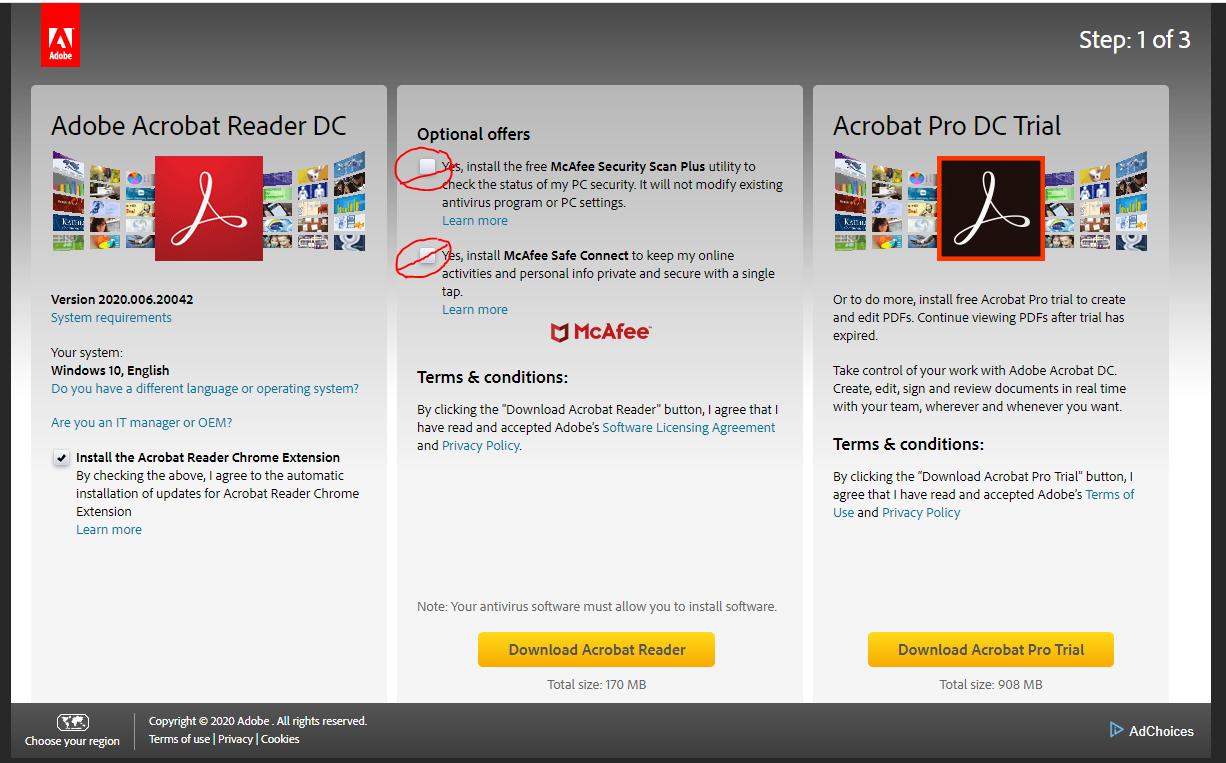 First, download and save the document to your computer, a digital signature will not work in an internet browser preview. Then, navigate to where you saved the document and right click to “open with,” and choose Adobe reader DC. Complete all fields (boxes). To sign the application, both student and parent will need to create a digital signatureClick on the line above “signature”: 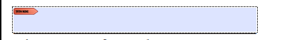 A box will appear that says “Digital ID Configuration Required”, click on the button that says “Configure Digital ID.”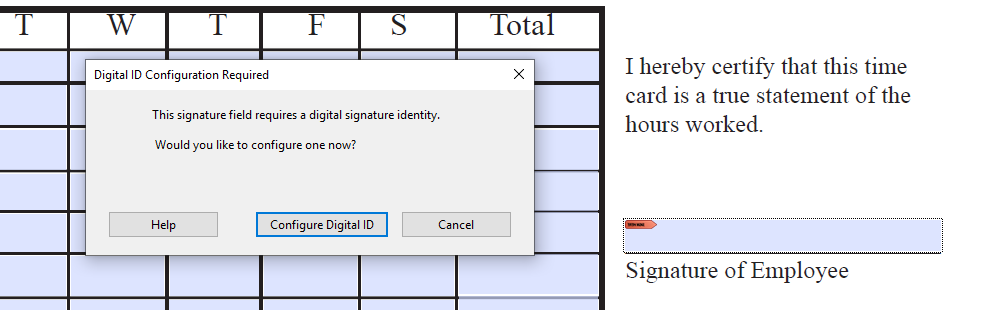 In the next screen, choose the item “Create a new Digital ID.” Then click on Continue.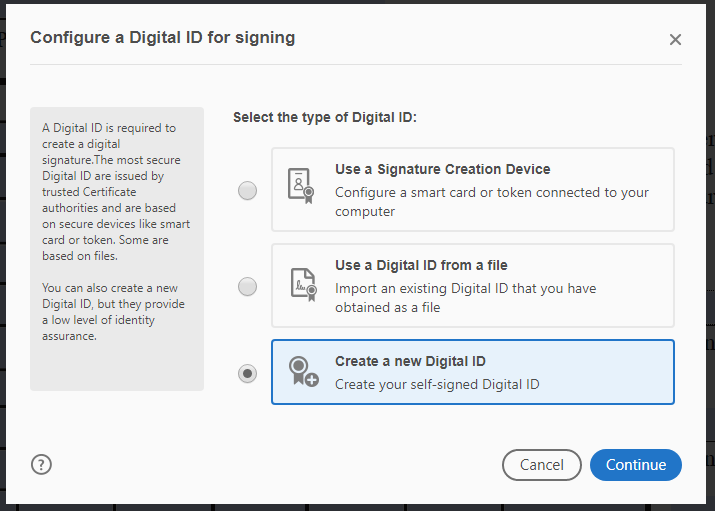 Next, you will choose where you want to save your Digital ID. Then click on Continue.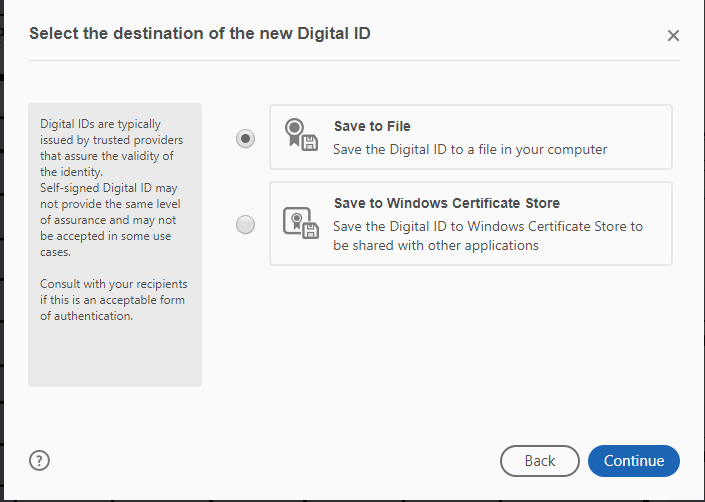 In the next screen, fill out your name and organization information to create your self-signed Digital ID. Then click on Continue.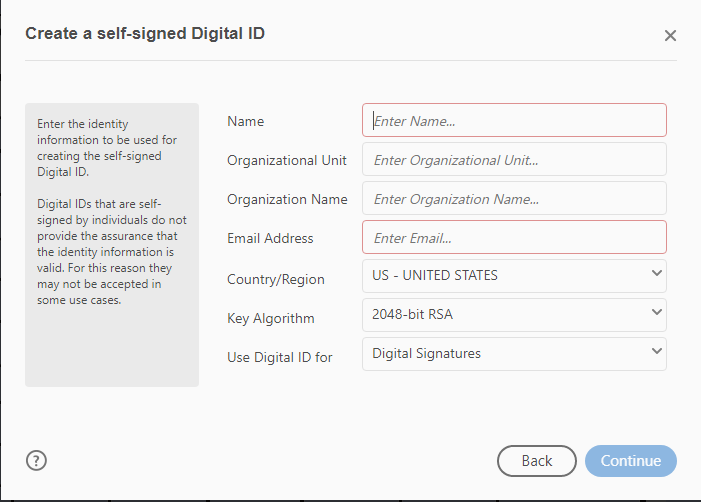 The next screen will prompt you for a password to protect your Digital ID. Enter your password and then enter it again in the second block to confirm. Then click on Continue.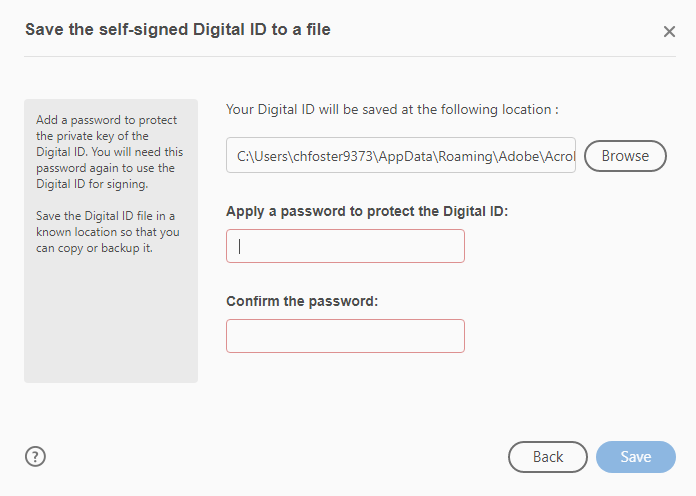 You will then choose your Digital ID for signature and click on Continue. 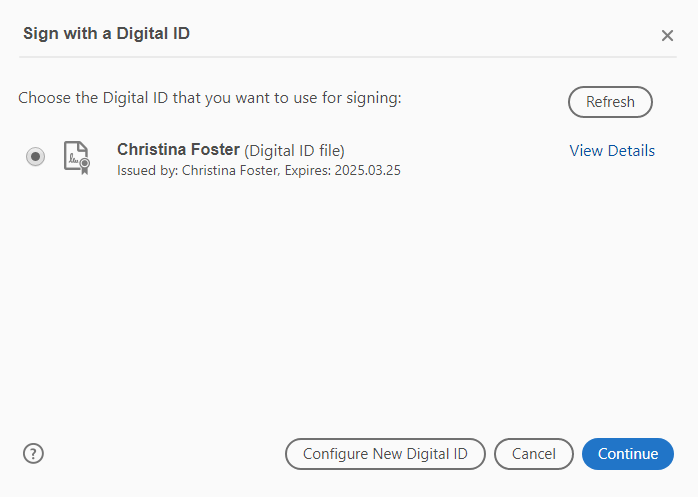 The Signature block will populate with your Digital signature and date, like the example in the picture below. 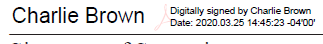 Once you have completed and signed your form, Save the document. Finally, email pholsten@wilsoncc.edu or fax 252-246-1444the application.